WORLD HISTORY AP TEST REVIEWSession Three: 600 C.E. – 1450 C.E.ISLAM BEGINS_________________________________________________ in Mecca, early 7th centuryMessage from __________ was to make his people (____________) of one religion (____________________________) to unify themselves and submit to his willPolytheistic ___________________ rejected him, forcing the ________________ to Medina in __________ C.E.Muhammad and his ___________ return to Mecca and conquer it, thus beginning the spread of _________________ throughout the worldAfter Muhammad’s death in ________, Abu Bakr takes over and becomes the first ________________________ (political and religious leader combined)Islam will continue to grow and spread into ___________________________, Africa, and ______________________Sunni and ______________ Islam split over the issue of ________________________ of MuhammadUMAYYAD CALIPHATECapital located in  _________________________, Syria______________________ became the official __________________________Gold and silver became the monetary standardConquered people were encouraged to convert to _______________ for the sake of ______________ ; those who did not convert were ________________In power from __________________________Arabs were the higher _________________ class (original _______________ became the preferred social class)ABASSID CALIPHATEReigned from ______________________ C.E.“Golden Age” of _________________Built magnificent capital at _________________________________________________ was a priority for AbbasidsHuge ______________________ in sciences, math, medicine, literatureEstablished _________________________ that helped preserve ____________________ culture______________ helped convert people to Islam through their mystical, romantic methodology which stressed ___________________________________ with AllahConverts to Islam (the ________________________) were treated better than in the ___________________________ Caliphate where ________________ were elitesWOMEN IN ISLAMTypical of a ____________________________ society, women were viewed as ____________________ and had little rightsWomen’s testimony in court was worth ______ of a man’s_________________ established basic rights for women and gave them ___________________ before GodKhadija, _____________________________________________, was an influential figureWomen were veiled in ___________________ (modesty and _____________________)Women were kept mostly at home since domestic duty was their _____________________ ____________________ in lifeMen could have _________ wives but women were required to be __________________ to one manDECLINE OF THE ABBASIDWeakened by:_______________________ between Sunni and ShiaDifferent ____________________ groups in expanding Muslim world Turkish _________________ revolted (military slaves)Seljuk Turks were also a threat__________________________ invasion was the _________________ blowTHE BYZANTINE EMPIREThe _________________ Empire in the East_________________ speakers (not ____________ like in West)______________________ Christianity (not __________________________)Byzantine rulers had ___________________ authority (________________________________ = both emperor and pope)JUSTINIAN AND THE JUSTINIAN CODE__________________________________________________________________________________________________________________________________________________________________________________________________________________________________________________________________________________________________________________________________________________________________________________________________________________________JUSTINIAN’S REIGN_____________________________ glory was restoredTrade and the __________ flourished____________________________________ made laws ____________________ and kept Roman legal principles alive________________________ was constructed (now a Mosque)ORTHODOX vs. CATHOLICThe two _______________________________ were at odds with each other over several theological issues _______________________ of the liturgyMarriage of _____________________________________________________________ nature of GodEventually there was a _________________ in 1054 CE when both church leaders __________________________________ each otherRUSSIA______________________converts the people of _________________ to Orthodox Christianity; will stay distinct from ___________________________________ as a result__________________________ uses the Greek alphabet to create a ________________ alphabet in order to better reach his potential ________________________FRANKS vs. MUSLIMSIn Europe, _____________________ was growing but so was the threat from _________________King Clovis of the _______________ (Germanic tribe) unified the region under Catholicism, making it easier to fight Islam___________________________________ helped defeat the Muslim army at the ____________________________________ in 732 (stopped Islam from dominating Europe)Martel forms the _________________________ Dynasty and crowns his son ______________ (who gets blessed by the Pope, a sign of the power of the ____________________ in Western Europe)THE HOLY ROMAN EMPIREPepin’s son (______________________________) will build the empire and it will be called the ____________________________________________The Holy Roman Empire was small, ____________________________, and relatively weakLocal __________ had a great deal of power and did not consult _________________________________ on everythingCharlemagne did not ____________________________ and did not build a very strong empireTreaty of __________________ in 843 CE breaks HRE into thirdsVIKINGSRampaging throughout Northern Europe during this time, looking for treasure…sadly never realizing that the real treasure was the fond memories they were creatingTHE NORSEMEN (VIKINGS)________________________________________________________________________________________________________________________________________________________________________________________________________________________________________________________________________________________________________________________________________FEUDALISM IN EUROPEFeudal PyramidKing > Nobles > __________________ (Vassals) > Lesser Vassals > ___________________(Serfs)_______________________ were given to vassals (Estates = FIEFS = MANORS)Lord and peasants lived on the manor____________________ worked for the lord in exchange for homes and protectionCode of _______________________Women of ________________ elite class were treasured for their feminine qualities but still essentially considered _______________________________HANSEATIC LEAGUEA ________________________ alliance throughout ____________________ EuropePossible due to the _____________________ of towns thanks to the _______________________ of the manor system and the ___________________ of the middle classARCHITECTURE: GOTHIC STYLECathedrals and castles with _________________ reaching skywardFlying ______________________ as opposed to rounded, Romanesque arches___________________ glass THE CRUSADES________________________ campaigns to take back the _____________________________ and convert Muslims and non-Christians to ChristianityControl of the ____________________________________ of the Mediterranean and the _____________Roads was also vitalTHE CHURCH MILITANTPope _________________________ III issued decrees on church doctrine______________ and _________________________ were persecuted (tortured, excommunicated, killed, or exiled)Inquisition by _______________________________________BUBONIC PLAGUEEstimated ________ million deathsStarted in _______________________ and spread due to _________________ and the Mongol control of the Silk RoadHelped bring an end to ________________________ in EuropeSocial and economic changes were sped up____________________ lost power and believersCHANGES IN EUROPEEngland unifies under ________________________________________________________________ in 1215 CE gives rights to ______________ and limits the absolute power of the king______________________ and Italian city-states decentralize“Countries” start to form, along ________________________ and _______________________ linesFrance and ____________________ begin fighting and haven’t really stopped hating each other since…____________________________________________ (1337-1453)Queen Isabella marries _______________________ and unifies ____________________ with the Catholic Church’s blessing and assistanceSpain becomes a ___________________________ and the world is about to change in a big wayCHINA (TANG DYNASTY)______________ Dynasty rules from 680-907 and expanded into Manchuria, ___________________, Tibet, and KoreaContinued _____________ _________________ exams for bureaucracy________________ built which increased tradeExtensive __________________ system with Annam and other neighboring peoplesOverexpansion led to _____________ of control and warlords seized power, Tang collapsed________________________________________________________________________________________________________________________________________________________________________________________________________________________________________________________________________________________________________________________________________________________________________________________________________________________________________________________________________________________________________________________________________________________________________________________________________________________________________________________________________________EMPRESS WU ZHAOTang Dynasty had a _______________________emperor (unique)Blame it on ___________________________ (Confucianists were not happy with this development)FOOT BINDING DURING THE SONG DYNASTYTo keep _______________ in their place (for ______________this meant home), Chinese practiced foot binding to keep the female feet small and childlike (big feet = male trait)JAPAN__________________________ Clan takes over leadership, claiming to be direct descendants of the ________ goddess, one of the main _________________ of Shinto religionYamato stayed in power for 1500 years (even today)Hereditary social ______________________, different than Confucianist China and civil service exams based on ___________________ rather than family
FEUDAL JAPAN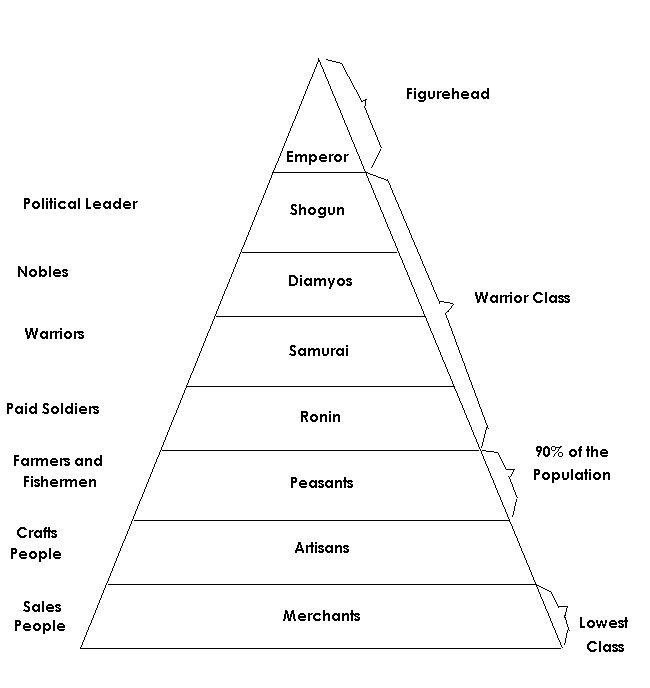 BUSHIDO (CHIVALRY CODE)Justice________________________BenevolenceVeracity________________________Honor________________________DELHI SULTANATE INDIAIslamic ______________________ took over NW India and tried to convert _____________________ or tax themNorthern India changed, many converted to ______________________ while those in the South stayed HinduMuch _________________________________ happened during this time for IndiaTHE MONGOLSExcellent ________________________ and _____________________Genghis Khan in the early _____________ unified the various Mongol tribes and began conquest of much of ________________________MONGOL HORDESGolden Horde conquered __________________________Kublai Khan ruled in __________________________ (Yuan Dynasty)_________________________________ in SW ASIAChagatai Horde in ____________________________________PAX MONGOLICA_____________________ flourished thanks to Mongol control of ______________________ routes (no one dared messed with traders since the Mongols would exact revenge if the money did not reach themMongols were in the game solely for ______________________________________, not promotion of their own culture (unlike the ________________ and later the Brits and French)Absorbed whatever _____________________ they were in (converted to that __________________, spoke that language)AFRICA____________________ in western Africa (city of Timbuktu)_________________________________ travels to Mecca and shows off the great wealth of his kingdom (gold)Africa had plenty of __________ and _______________, big trade items for the worldMuch of ______________________________ Africa converted to Islam and made trade easierTrans-Sahara Trade Routes grow in _______________________TRANS-SAHARA TRADE ROUTESGold and Salt come from here across Africa and to Europe and AsiaNot as important as Silk Roads but still vital to economies of all three continentsTHE AMERICAS_______________ in Central AmericaInca in the _______________ Mountains of South AmericaAztec in ________________________AZTEC EMPIRE________________________________ capital city of Aztec EmpireTens of thousands of ______________________________________ to deities (mostly from war captives)________________________________ were the elite social classTribute required of ____________________________ statesINCA EMPIREMit’a system in place to keep the empire running smoothlySun God very important deityMaccu Picchu city high in the Andes Mountains____________________________________________________________________________________________________________________________________________________________________________________________________________________________________MAYAN EMPIRELargely agricultural ________________________ population____________________frequentLarge cities of up to _________________ peopleAbandoned about ____________ CE (systems collapse is the theory)INDIAN OCEAN TRADE______________________________________________________________________________________________________________________________________________________________________________________________________________________________________________________________________________________________________________________________________________________________________________________________________________________________________________________________________________________________________________________________________________________________________________________________THE SILK ROADS__________________________________________________________________________________________________________________________________________________________________________________________________________________________________________________________________________________________________________________________________________________________________________________________________________________________
